Homework Assignment #2Use tiles to model each integer in two different ways. Draw the tiles. (6 points)-5+30What sum does each set of tiles model? Write the addition equations. (8 points)6 yellow tiles and 1 red tile5 yellow tiles and 7 red tiles4 yellow tiles and 4 red tiles2 red tiles and 3 yellow tilesUse a number line to add the following equations. (8 points)(-10) + (+8)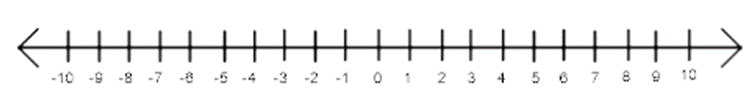 (+6) + (-5)(-5) + (+12)(-8) + (+8)Write an addition equation for each situation. (6 points)Mike earned $50, and spent $20. How much did Mike then have?The temperature is 5°C, then drops 10°C. What is the final temperature?A city has 52 000 people. A new factory opens and 500 people move to town. What is the new population of the city?Write the addition equation modelled by each number line. (4 points)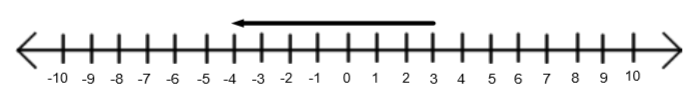 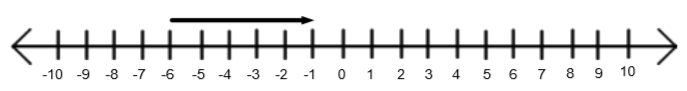 Subtract (8 points)(-4) – (-1)(-9) – (+5)(+8) – (-2)(+4) – (+5)